Pressreleaseden 21januari 2019Lambertsson etablerar två nya depåerLambertsson startar året med två nya depåer, Trollhättan och Nacka. Lambertsson som är ett av de större företagen på den svenska rentalmarknaden fortsättersin expansion i Sverige och startar året med att etablera två nya depåer, en i Nacka och en i Trollhättan. Lambertsson har nu fyra depåer i Stor-Stockholm och man kan effektivt flytta resurser där det behövs samt att den expansiva regionen norr om Göteborg täcks upp från Trollhättan. -Vi följer vår etableringstakt och det är verkligen roligt att starta upp nya depåer på nya marknader, säger Per Hovbrandt, marknadschef på Lambertsson Sverige AB.  Lambertssons nya depåer har ett komplett sortiment av byggmaskiner och utrustning föruthyrning, tillfällig el, trafikavstängningsmaterial och en rad olika tjänster inom bygg & industri. För mer information:Martin Lindström, Divisionschef, Lambertsson Sverige AB: +46 733 847635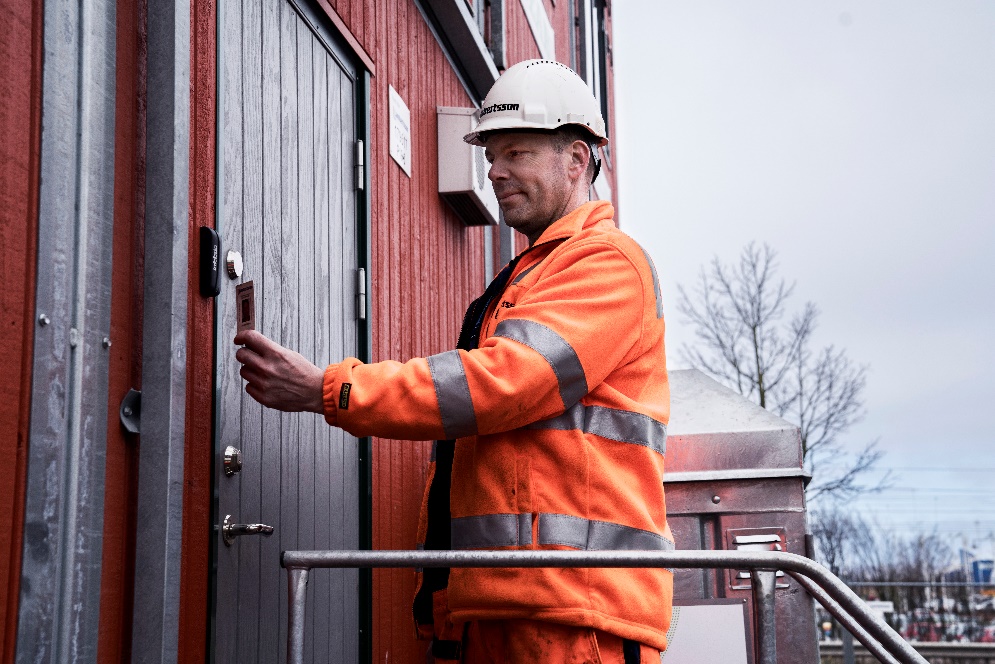 